          WARWICK TOWN COUNCIL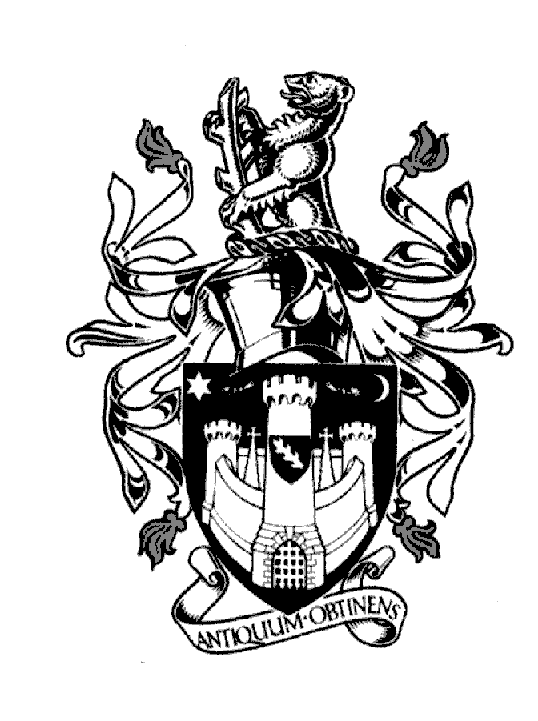 Court HouseJury StreetWARWICKCV34 4EWTel: 01926 411694      Jayne Topham        Town ClerkA SPECIAL MEETING OF THE COUNCIL 25th JANUARY 2024MINUTESPresent:The Mayor Cllr O JacquesCouncillor D BrowneCouncillor J DarcyCouncillor Mrs K DrayCouncillor M EdwardsCouncillor Ms K GormanCouncillor Mrs E HarrisonCouncillor Miss CL MoynihanCouncillor AP MurphyCouncillor J SinnottCouncillor D SkinnerCouncillor J SullivanCouncillor P WightmanTown Clerk Jayne TophamThe Mayor welcomed Cllr Miss Cora- Laine Moynihan and congratulated her and Cllr Mrs Clare Wightman on her election at District.70. Apologies: Councillor Mrs M Mangat and Councillor S Pargeter sent their apologies.  It was resolved to        accept them.71. Declarations of Interest: None72. Approve minutes of Full Council meeting 14th December 2023 – it was resolved to approve the minutes       as a true record of the meeting.73. Reports of committees:      To receive and adopt the report from the Planning Committee meeting 11th January 2024.      Following a vote all were in favour it was therefore resolved to approve the minutes.      To receive and adopt the report from the Finance and Policy committee 18th January 2024.      Further to the minutes the Town Clerk asked Councillors to revisit item 61.  Further information was given       about the bench, that was not approved, next to the bus stop on Spinney Hill.  As a result of the new       information it was resolved to approve the bench.      Following a vote, the majority were in favour it was therefore resolved to approve the minutes.  74. Estimates & Precept 2024/2025 – agree budgets and determine precept requirements – Cllr AP Murphy        summarised the need to increase Council Tax to protect and improve services and safeguard reserves.       He proposed the recommendation from the Finance and Policy Committee to increase the tax base by        8.5% for 2024/5 to £48.60. A precept request of £640,792.40 for the year 2024/5 was approved. There        were questions raised and answered about some of the budget lines. The majority were in favour.        A press release has been prepared, by the Labour group, to help with public perception.75. Calendar of meetings 2024/2025 – the Town Clerk asked for the proposed dates to be ratified following       the approval at the last Finance and Policy committee.  It was resolved to approve the dates as presented.76. Investment Policy – Cllr AP Murphy summarised the background to the proposed changes.  It was resolved        to ratify the policy that was approved at the last Finance & Policy committee.77. Reserve Policy – Cllr AP Murphy explained the background to the policy and the rationale behind the       figures. It was resolved to ratify the policy that was approved at the last Finance & Policy committee.78. Risk Management – Cllr J Sinnott explained the documents and reiterated that the documents would be        reviewed and developed. The Finance and Policy committee will review the register each time they meet.      The use of values was requested alongside descriptors. It was resolved to ratify the policy that was       approved at the last Finance & Policy committee.79. Recording Policy -	Cllr D Skinner reviewed the policy and following a discussion it was resolved to        ratify the policy that was approved at the last Finance & Policy committee.80. CCLA – further investment of £300K into the Public Sector Deposit Fund – Cllr AP Murphy summarised his        report to the Finance and Policy committee.  It was resolved to approve the recommended £300K          investment.81. Myton Green Allotment site – self managed lease – The Town Clerk gave a background to the lease and it        was resolved to approve for the lease to be signed and implemented.82.  Committee changes – Cllr Ms Cora Moynihan - add to Allotments and Community & Culture.        Cllr Paul Wightman - remove from Community & Culture.  It was resolved to approve the proposed         changes.Signed…………………………………………….  Dated…………………………………………